22 марта 2019 года Белыничской РО БОКК было проведено мероприятие «Остановим туберкулез вместе!» посвященное Всемирному дню борьбы с туберкулезом на базе отделения дневного пребывания для инвалидов и граждан пожилого возраста учреждении «Белыничский РЦСОН». Во время проведения мероприятия участники  узнали: как передается туберкулез, как от него защититься, распознать и лечиться.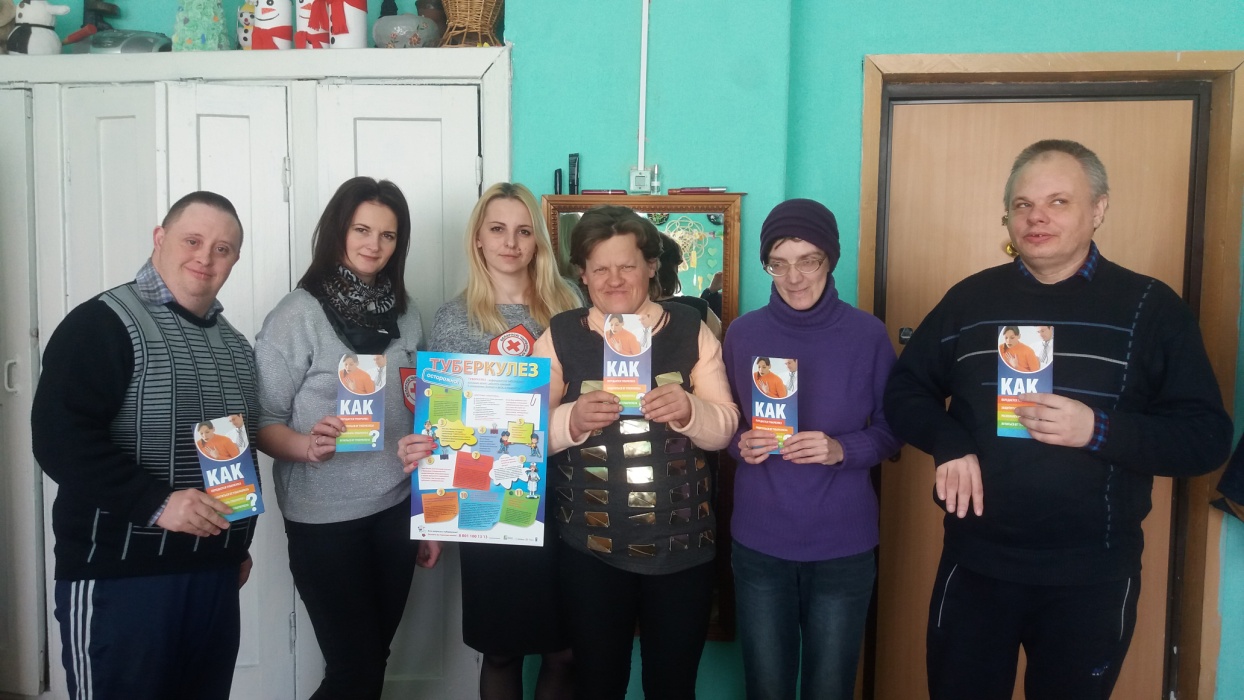 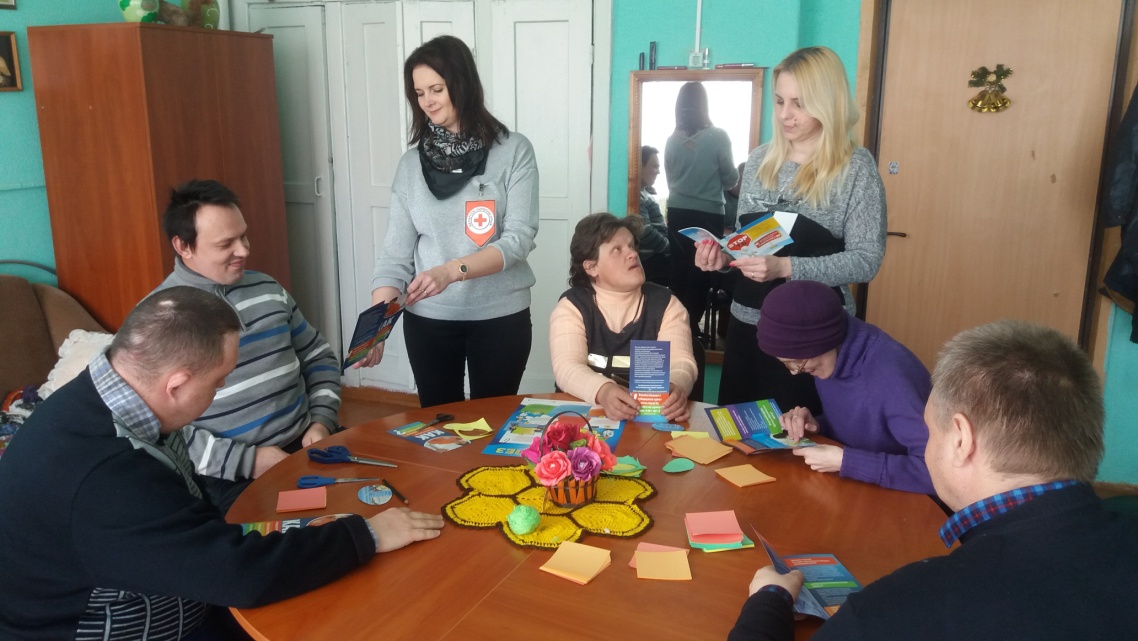 